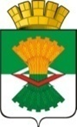 АДМИНИСТРАЦИЯМАХНЁВСКОГО МУНИЦИПАЛЬНОГО ОБРАЗОВАНИЯПОСТАНОВЛЕНИЕ08 февраля 2021 года	   № 102п.г.т. МахнёвоО проведении конкурса на замещение вакантной должности
муниципальной службы главы Санкинской сельской администрации Администрации Махнёвского муниципального образования В соответствии с Положением о порядке проведения конкурса на замещение должности муниципальной службы в Махнёвском муниципальном образовании, утвержденным решением Думы Махнёвского муниципального образования от 07 апреля 2015 года № 551, в связи с наличием вакантной должности главы Санкинской сельской администрации Администрации Махнёвского муниципального образования, руководствуясь Уставом Махнёвского муниципального образования, постановляю:1. Объявить конкурс на замещение вакантной должности муниципальной службы главы Санкинской сельской администрации Администрации Махнёвского муниципального образования.2. Образовать конкурсную комиссию для проведения конкурса на замещение вакантной должности муниципальной службы главы Санкинской сельской администрации Администрации Махнёвского муниципального образования (Приложение № 1).3. Назначить проведение конкурса на замещение вакантной должности муниципальной службы главы Санкинской сельской администрации Администрации Махнёвского муниципального образования на 12 марта 2021 года в 14-00 часов по местному времени.4. Опубликовать настоящее постановление и объявление о приеме документов для участия в конкурсе на замещение вакантной должности муниципальной службы главы Санкинской сельской администрации Администрации Махнёвского муниципального образования в газете «Алапаевская искра» не позднее 19 февраля 2021 года.5. Разместить настоящее постановление на официальном сайте Махнёвского муниципального образования в сети Интернет не позднее 19 февраля 2021 года.6. Контроль за исполнением настоящего постановления оставляю за собой.Глава Махнёвского муниципального образования                 			  А.С. КорелинПриложение № 1к постановлению Администрации Махнёвского муниципального образования от 08.02.2021 № 102Конкурсная комиссия
для проведения конкурса на замещение вакантной должности
муниципальной службы главы Санкинской сельской администрации Администрации Махнёвского муниципального образованияКорелин А.С.Глава Махнёвского муниципального образования, председатель конкурсной комиссииКислых А.В.Начальник отдела правового обеспечения, муниципальной службы и кадров Администрации Махнёвского муниципального образования, секретарь конкурсной комиссииЧлены конкурсной комиссии:Онучин А.В.Первый заместитель главы Администрации Махнёвского муниципального образования  Кокшарова Г.А.Заместитель главы Администрации Махнёвского МО по социальным вопросамПлюхина Э.Э.Начальник Финансового отдела Киселева С.М.Начальник отдела бухгалтерского учета и отчетности Администрации Махнёвского муниципального образования Меньщикова О.Г.Специалист 1 категории отдела по организации деятельности Администрации Махнёвского муниципального образования и работе с муниципальным архивом 